Western Australia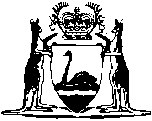 Casino Control Act 1984Casino Control Regulations 1999Western AustraliaCasino Control Regulations 1999ContentsPart 1 — Preliminary1.	Citation	12.	Terms used	1Part 2 — General3.	Unclaimed winnings	24.	Fee for review of direction not to enter or remain in casino	24A.	Exempt class of contract	2Part 4 — Infringement notices18.	Infringement notices	319.	Form of infringement notice and withdrawal notice	4Schedule 1 — Prescribed formsForm 1Form 2Notes	Compilation table	8	Other notes	9Defined termsCasino Control Act 1984Casino Control Regulations 1999Part 1 — Preliminary1.	Citation		These regulations may be cited as the Casino Control Regulations 1999.2.	Terms used	(1)	In these regulations, unless the contrary intention appears —	Act means the Casino Control Act 1984;	conviction has the meaning given in subregulation (2).	(2)	In these regulations, a reference to a person’s conviction of an offence is a reference to a conviction that is recorded against the person by a court of competent jurisdiction in Australia or in another country, except a conviction arising from a modified penalty procedure, or otherwise not imposed pursuant to any hearing or proceedings.	[Regulation 2 amended: Gazette 4 Jun 2010 p. 2483-4.]Part 2 — General3.	Unclaimed winnings		For the purposes of section 15(1)(a) and (b) of the Act, the prescribed amount is 99 cents.4.	Fee for review of direction not to enter or remain in casino		For the purposes of section 26A(3)(b) of the Act, the prescribed fee is $165.	[Regulation 4 amended: Gazette 2 Oct 2001 p. 5457; 26 Sep 2003 p. 4225; 14 Oct 2005 p. 4560; 9 Oct 2007 p. 5350; 30 Oct 2009 p. 4314; 4 Nov 2011 p. 4638; 16 Nov 2012 p. 5648; 8 Nov 2013 p. 4974; 14 Nov 2014 p. 4281; 6 Nov 2015 p. 4583; 28 Oct 2016 p. 4912; 10 Nov 2017 p. 5583; 7 Sep 2018 p. 3194; 22 Oct 2019 p. 3722; SL 2022/144 r. 8.]4A.	Exempt class of contract	(1)	For the purposes of paragraph (f) of the definition of controlled contract in section 29A of the Act, a contract that does not relate to the provision of gaming technical services is exempt from that definition.	(2)	In subregulation (1) — 	gaming technical services means services related to the maintenance or repair of gaming equipment or gaming related computer information systems.	[Regulation 4A inserted: Gazette 7 Sep 2004 p. 3881.][Part 3 (r. 5-17) deleted: Gazette 4 Jun 2010 p. 2484.]Part 4 — Infringement notices18.	Infringement notices	(1)	The offences created by a provision of the Act specified in column 2 of the Table set out in this regulation are prescribed for the purposes of section 29H of the Act.	(2)	For the purposes of section 29I(2) of the Act, the modified penalty for an offence set out in the second column of the Table is the amount set out in the fourth column of the Table directly opposite the offence.Table19.	Form of infringement notice and withdrawal notice	(1)	For the purposes of section 29I of the Act, the form of an infringement notice is Form 1 in Schedule 1.	(2)	For the purposes of section 29K of the Act, the form of a notice of withdrawal of an infringement notice is Form 2 in Schedule 1.Schedule 1 — Prescribed forms[r. 19]Form 1Western AustraliaCasino Control Act 1984, s. 29IINFRINGEMENT NOTICENo: .....................Date of Service: ............................* Delete whichever is inapplicable	[Form 1 amended: Gazette 30 Jan 2004 p. 413.]Form 2Western AustraliaCasino Control Act 1984, s. 29KWITHDRAWAL OF INFRINGEMENT NOTICENo: .....................Date of Service: ............................	[Form 2 amended: Gazette 30 Jan 2004 p. 413.]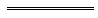 NotesThis is a compilation of the Casino Control Regulations 1999 and includes amendments made by other written laws. For provisions that have come into operation, and for information about any reprints, see the compilation table.Compilation tableOther notes1	The commencement date of 1 Oct 2001 that was specified was before the date of gazettal.Defined terms[This is a list of terms defined and the provisions where they are defined.  The list is not part of the law.]Defined term	Provision(s)Act	2(1)conviction	2(1)gaming technical services	4A(2)ItemSectionMatter to which section relatesModified penalty$1.22(6)Failure to conduct games according to the approved rules2502.23(2)Prohibited players1003.26(1d)Entering or remaining in casino while under prohibition504.26(6)Failure to comply with directions1005.26(7)Permitting prohibited persons to enter or remain in casino2506.27(1)Permitting minors to enter casino2507.27(1a)Permitting minors to participate in gaming2508.27(3)Unlawful entry to casino by minors1009.27(3a)Participation in gaming by minors10010.27A(4)Producing false evidence of age10011.33Failure of licensee to comply with directions —	(a)	if the licensee is an individual;	(b)		if the licensee is a body corporate.
200
5001.To: ...........................................................................................................		(surname)		(other names)of  ..................................................................................................................................................................................................  Postcode ...........It is alleged that at about  .....................  a.m./p.m. on the  .............  day of .................................................., at ...................................................... .................................................................................................................(name of premises)you committed the offence described below and are liable for the modified penalty stated.....................................................*Police officer orAuthorised officer for theGaming and Wagering Commissionof Western Australia2.SectionDescription of offenceModified penalty2.3.If for any reason you wish to have the matter determined in a court hearing you need not reply and may decline to pay the modified penalty, but in that case court proceedings may be taken against you and you may be liable both for costs and a fine for the offence.4.You may pay the modified penalty within 28 days of the date of this notice, but if the modified penalty is not then paid you will be deemed to have declined to pay it and court proceedings may be taken.5.Payment may be made by completing item 6 and either —	(a)	posting this form and a cheque, money order or postal note for the amount of the modified penalty specified in item 2, to the Gaming and Wagering Commission, P.O. Box 6119, East Perth, W.A. 6892; or	(b)	delivering this form and paying the amount to the Gaming and Wagering Commission, 1st Floor, Hyatt Centre, 87 Adelaide Terrace, Perth, W.A. 6000.6.I, ..............................................................................................................(name)of  ............................................................................................................(number and street).................................................................................................................	(town or suburb)			(postcode)agree to pay the modified penalty for the offence indicated in this form.	.......................................(Signature of offender)To:  ......................................................................................................................(name)of  ........................................................................................................................(address)Infringement notice No.:  ....................   served on you on the  .............. day of......................................, for the offence described below is hereby withdrawn....................................................Authorised officer for theGaming and Wagering Commissionof Western AustraliaSectionDescription of offenceModified penaltyCitationCitationPublishedPublishedCommencementCommencementCasino Control Regulations 1999Casino Control Regulations 19995 Feb 1999 p. 427-405 Feb 1999 p. 427-405 Feb 19995 Feb 1999Casino Control Amendment Regulations 2001Casino Control Amendment Regulations 20012 Oct 2001
p. 54572 Oct 2001
p. 54572 Oct 2001 1 (see r. 2)2 Oct 2001 1 (see r. 2)Casino Control Amendment Regulations 2003Casino Control Amendment Regulations 200326 Sep 2003 p. 4224-526 Sep 2003 p. 4224-51 Jan 2004 (see r. 2)1 Jan 2004 (see r. 2)Racing and Gambling (Miscellaneous) Amendment Regulations 2004 Pt. 2Racing and Gambling (Miscellaneous) Amendment Regulations 2004 Pt. 230 Jan 2004 p. 413-1830 Jan 2004 p. 413-1830 Jan 2004 (see r. 2)30 Jan 2004 (see r. 2)Casino Control Amendment Regulations 2004Casino Control Amendment Regulations 20047 Sep 2004 p. 38817 Sep 2004 p. 38817 Sep 20047 Sep 2004Reprint 1: The Casino Control Regulations 1999 as at 21 Jan 2005 (includes amendments listed above)Reprint 1: The Casino Control Regulations 1999 as at 21 Jan 2005 (includes amendments listed above)Reprint 1: The Casino Control Regulations 1999 as at 21 Jan 2005 (includes amendments listed above)Reprint 1: The Casino Control Regulations 1999 as at 21 Jan 2005 (includes amendments listed above)Reprint 1: The Casino Control Regulations 1999 as at 21 Jan 2005 (includes amendments listed above)Reprint 1: The Casino Control Regulations 1999 as at 21 Jan 2005 (includes amendments listed above)Casino Control Amendment Regulations 2005Casino Control Amendment Regulations 200514 Oct 2005 p. 456014 Oct 2005 p. 45601 Jan 2006 (see r. 2)1 Jan 2006 (see r. 2)Casino Control Amendment Regulations 2007 Casino Control Amendment Regulations 2007 9 Oct 2007 p. 53509 Oct 2007 p. 5350r. 1 and 2: 9 Oct 2007 (see r. 2(a));
Regulations other than r. 1 and 2: 1 Jan 2008 (see r. 2(b))r. 1 and 2: 9 Oct 2007 (see r. 2(a));
Regulations other than r. 1 and 2: 1 Jan 2008 (see r. 2(b))Reprint 2: The Casino Control Regulations 1999 as at 6 Mar 2009 (includes amendments listed above)Reprint 2: The Casino Control Regulations 1999 as at 6 Mar 2009 (includes amendments listed above)Reprint 2: The Casino Control Regulations 1999 as at 6 Mar 2009 (includes amendments listed above)Reprint 2: The Casino Control Regulations 1999 as at 6 Mar 2009 (includes amendments listed above)Reprint 2: The Casino Control Regulations 1999 as at 6 Mar 2009 (includes amendments listed above)Reprint 2: The Casino Control Regulations 1999 as at 6 Mar 2009 (includes amendments listed above)Casino Control Amendment Regulations 2009Casino Control Amendment Regulations 200930 Oct 2009 p. 431430 Oct 2009 p. 4314r. 1 and 2: 30 Oct 2009 (see r. 2(a));
Regulations other than r. 1 and 2: 1 Jan 2010 (see r. 2(b))r. 1 and 2: 30 Oct 2009 (see r. 2(a));
Regulations other than r. 1 and 2: 1 Jan 2010 (see r. 2(b))Casino Control Amendment Regulations 2010Casino Control Amendment Regulations 20104 Jun 2010 p. 2483-44 Jun 2010 p. 2483-4r. 1 and 2: 4 Jun 2010 (see r. 2(a));
Regulations other than r. 1 and 2: 5 Jun 2010 (see r. 2(b))r. 1 and 2: 4 Jun 2010 (see r. 2(a));
Regulations other than r. 1 and 2: 5 Jun 2010 (see r. 2(b))Casino Control Amendment Regulations 2011 Casino Control Amendment Regulations 2011 4 Nov 2011 p. 4637-84 Nov 2011 p. 4637-8r. 1 and 2: 4 Nov 2011 (see r. 2(a));
Regulations other than r. 1 and 2: 1 Jan 2012 (see r. 2(b))r. 1 and 2: 4 Nov 2011 (see r. 2(a));
Regulations other than r. 1 and 2: 1 Jan 2012 (see r. 2(b))Casino Control Amendment Regulations 2012 Casino Control Amendment Regulations 2012 16 Nov 2012 p. 5647-816 Nov 2012 p. 5647-8r. 1 and 2: 16 Nov 2012 (see r. 2(a));
Regulations other than r. 1 and 2: 1 Jan 2013 (see r. 2(b))r. 1 and 2: 16 Nov 2012 (see r. 2(a));
Regulations other than r. 1 and 2: 1 Jan 2013 (see r. 2(b))Casino Control Amendment Regulations 2013 Casino Control Amendment Regulations 2013 8 Nov 2013 p. 4973-48 Nov 2013 p. 4973-4r. 1 and 2: 8 Nov 2013 (see r. 2(a));
Regulations other than r. 1 and 2: 1 Jan 2014 (see. r. 2(b))r. 1 and 2: 8 Nov 2013 (see r. 2(a));
Regulations other than r. 1 and 2: 1 Jan 2014 (see. r. 2(b))Reprint 3: The Casino Control Regulations 1999 as at 4 Apr 2014 (includes amendments listed above)Reprint 3: The Casino Control Regulations 1999 as at 4 Apr 2014 (includes amendments listed above)Reprint 3: The Casino Control Regulations 1999 as at 4 Apr 2014 (includes amendments listed above)Reprint 3: The Casino Control Regulations 1999 as at 4 Apr 2014 (includes amendments listed above)Reprint 3: The Casino Control Regulations 1999 as at 4 Apr 2014 (includes amendments listed above)Reprint 3: The Casino Control Regulations 1999 as at 4 Apr 2014 (includes amendments listed above)Casino Control Amendment Regulations 2014Casino Control Amendment Regulations 201414 Nov 2014 p. 4280-114 Nov 2014 p. 4280-1r. 1 and 2: 14 Nov 2014 (see r. 2(a));
Regulations other than r. 1 and 2: 1 Jan 2015 (see. r. 2(b))r. 1 and 2: 14 Nov 2014 (see r. 2(a));
Regulations other than r. 1 and 2: 1 Jan 2015 (see. r. 2(b))Racing, Gaming and Liquor Regulations Amendment (Fees and Charges) Regulations 2015 Pt. 4Racing, Gaming and Liquor Regulations Amendment (Fees and Charges) Regulations 2015 Pt. 46 Nov 2015 p. 4581-86 Nov 2015 p. 4581-81 Jan 2016 (see. r. 2(b))1 Jan 2016 (see. r. 2(b))Racing, Gaming and Liquor Regulations Amendment (Fees and Charges) Regulations 2016 Pt. 4Racing, Gaming and Liquor Regulations Amendment (Fees and Charges) Regulations 2016 Pt. 428 Oct 2016 p. 4910-1628 Oct 2016 p. 4910-161 Jan 2017 (see r. 2(b))1 Jan 2017 (see r. 2(b))Racing, Gaming and Liquor Regulations Amendment (Fees and Charges) Regulations 2017 Pt. 4Racing, Gaming and Liquor Regulations Amendment (Fees and Charges) Regulations 2017 Pt. 410 Nov 2017 p. 5579-9410 Nov 2017 p. 5579-941 Jan 2018 (see r. 2(b))1 Jan 2018 (see r. 2(b))Racing, Gaming and Liquor Regulations Amendment (Fees and Charges) Regulations 2018 Pt. 4Racing, Gaming and Liquor Regulations Amendment (Fees and Charges) Regulations 2018 Pt. 47 Sep 2018 p. 3192-2007 Sep 2018 p. 3192-2001 Jan 2019 (see r. 2(b))1 Jan 2019 (see r. 2(b))Racing, Gaming and Liquor Regulations Amendment (Fees and Charges) Regulations 2019 Pt. 4Racing, Gaming and Liquor Regulations Amendment (Fees and Charges) Regulations 2019 Pt. 422 Oct 2019 p. 3720-922 Oct 2019 p. 3720-91 Jan 2020 (see r. 2(b))1 Jan 2020 (see r. 2(b))Racing and Gaming Regulations Amendment (Fees and Charges) Regulations 2022 Pt. 4Racing and Gaming Regulations Amendment (Fees and Charges) Regulations 2022 Pt. 4SL 2022/144 12 Aug 2022SL 2022/144 12 Aug 20221 Jan 2023 (see r. 2(b))1 Jan 2023 (see r. 2(b))